Έκθεση φωτογραφίας από τη Φωτογραφική Ομάδα ΛαμίαςΓια ακόμη μια χρονιά, η Φωτογραφική Ομάδα Λαμίας διοργανώνει έκθεση φωτογραφίας την Παρασκευή 7, το Σάββατο 8 και την Κυριακή 9 Οκτωβρίου 2016 στα Στενά της Λαμίας (στην οδό Ανδρούτσου) δίνοντας ένα τόνο πολιτισμού στα στενά της πόλης μας. Μέλη της Φωτογραφικής Ομάδας Λαμίας εκθέτουν φωτογραφίες τους και σας προσκαλούν να δείτε το κόσμο με την δική τους ματιά. Την έκθεση πλαισιώνουν οι φωτογραφίες που διακρίθηκαν στον μαθητικό διαγωνισμό του 2016, τον οποίο διοργάνωσε η Φ.Ο.Λ. Τα εγκαίνια της Έκθεσης θα γίνουν την Παρασκευή 7 Οκτωβρίου στις 20:00, με τη συμμετοχή τμήματος του μουσικού σχήματος της Ε.Λ.Μ.Ε. Η εκδήλωση τελεί υπό την αιγίδα του Δήμου Λαμιέων.Από το Γραφείο Τύπου του Δήμου Λαμιέων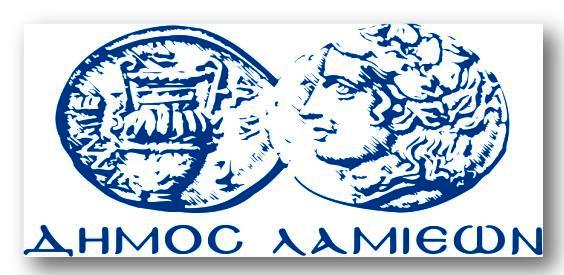 ΠΡΟΣ: ΜΜΕΔΗΜΟΣ ΛΑΜΙΕΩΝΓραφείου Τύπου& ΕπικοινωνίαςΛαμία, 6/10/2016